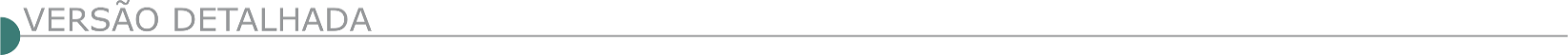 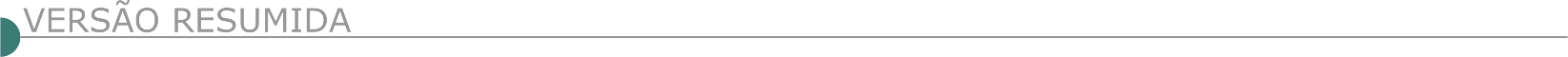 ESTADO DE MINAS GERAISCONFINS PREFEITURA MUNICIPAL CONCORRÊNCIA RP Nº 002/2022. AVISO DE EDITAL. PROCESSO LICITATÓRIO Nº 050/2022.O Município de Confins/MG comunica que realizará no dia 30 de agosto de 2022, às 09h00min, Licitação na modalidade Concorrência RP Nº 002/2022, cujo Objeto é o Registro de Preço, visando a Contratação de Empresa especializada para execução de serviços de engenharia padronizados, com o objetivo de efetivar melhorias de vias do Município através de execução de Pavimentação asfáltica, pisos intertravados e alvenaria poliédrica (novos pavimentos), bem como a realização de obras e restauração de vias já existentes, conforme Termo de Referência, Projeto Básico, Planilha Orçamentária e Composição do BDI (Anexo I, II e III), em atendimento à Secretaria Municipal de Obras do Município de Confins/MG. O Edital poderá ser adquirido no endereço eletrônico: https:// www.confins.mg.gov.br/portal/editais/1. O Valor Global estimado é R$ 4.167.264,73. Os envelopes de documentação e proposta de preço serão protocolados até 09h00min no Setor de Protocolo da Prefeitura do dia 30/08/2022. A abertura dos envelopes será às 09h30min do dia 30/08/2022 no Setor de Licitação da Sede da Prefeitura, Rua Gustavo Rodrigues, nº 265, Centro, Confins/MG. Tel. de contato: (31) 3665- 7829. Maria Aparecida de Oliveira - Presidente da CPL.IGARAPÉ PREFEITURA MUNICIPAL COMUNICA A REALIZAÇÃO DA CONCORRÊNCIA Nº. 03/2022 Relativo ao Processo Administrativo de Compras n°. 102/2022 nos moldes das Leis Federais n° 8.666/1993, sob o regime de execução por preço unitário. A sessão pública ocorrerá às 09h do dia 30/08/2022. Objeto: Contratação de empresa especializada para execução de construção da Escola Municipal do Ensino Fundamental do Bairro Resplendor no Município de Igarapé/MG, no prazo de 12 (doze) meses, conforme especificado no Projeto Básico, Anexo I deste instrumento. O edital completo está disponível no site www.igarape.mg.gov.br, na Avenida Governador Valadares, n° 447, Centro, Igarapé/MG, no horário de 08h às 17h. Mais informações, telefone (31) 3534-5357/55.28/07/2022, no horário de 08h às 17h. Mais informações, telefone (31) 3534-5390. A Comissão Permanente de Licitação, 28/07/2022.ITABIRITO PREFEITURA MUNICIPAL EDITAL CONCORRÊNCIA PUBLICA 106/2022 - PL 224/2022. Objeto: Contratação de empresa especializada em serviços de engenharia para execução da obra de CONSTRUÇÃO DA ESCOLA MUNICIPAL QUINTA DOS INCONFIDENTES, em atendimento à Secretaria Municipal de Educação. Tipo Menor Preço Global. Forma de execução: Execução Indireta sob Regime de Empreitada por Preço Unitário. A abertura será dia 29/08/2022 às 13:00 horas. O edital poderá ser retirado pelo site: www.itabirito.mg.gov.br, no Depto de Licitações; e-mail: licitacao@pmi.mg.gov.br. Tel.: (31) 3561-4086.POMPÉU PREFEITURA MUNICIPAL PROCESSO LICITATÓRIO 188/2022 CONCORRÊNCIA PÚBLICA 013/2022 Contratação de empresa para Recapeamento asfáltico e sinalização horizontal nas ruas independência, Santa Rita De Cassia, São Geraldo E Coronel Álvaro, tipo ”Menor Preço”, critério de julgamento “Menor Preço Global”. Data da abertura:01/09/2022 às 08:00h. Informações:37 3523 1000, ramal 211.O edital poderá ser obtido pelo e-mail: editaislicitacao@pompeu.mg.gov.br ou site www.pompeu.mg.gov.br. RIO ACIMA PREFEITURA MUNICIPAL AVISO DE EDITAL CP. 007. Torna público o edital de Concorrência Pública nº 007/2022. Objeto: Execução de Pavimentação em Bloquetes em Ruas do Município. Data da Abertura: 02/09/2022 às 09:00 horas. Inf. www.prefeiturarioacima.mg.gov.br – CPL. 1 cm -28 1668408 - 1 AVISO DE EDITAL CP. 009. Torna público o edital de Concorrência Pública nº 009/2022. Objeto: Execução de Pavimentação Asfáltica na estrada Beira Linha. Data da Abertura: 06/09/2022 às 09:00 horas. Inf. www.prefeiturarioacima.mg.gov.br - CPL 1 cm -28 1668448 - 1 AVISO DE EDITAL CP. 010. Torna público o edital de Concorrência Pública nº 010/2022. Objeto: Execução de Pavimentação C.B.U.Q na estrada do Mingú. Data da Abertura: 06/09/2022 às 14:00 horas. Inf. www.prefeiturarioacima.mg.gov.br – CPL. 1 cm -28 1668450 - 1 AVISO DE EDITAL CP. 008. Torna público o edital de Concorrência Pública nº 008/2022. Objeto: Reconstrução e Revitalização da Praça Paulo Teixeira. Data da Abertura: 31/08/2022 às 09:00 horas. Inf. www.prefeiturarioacima.mg.gov.br – CPL. 1 cm -28 1668411 - 1 AVISO DE EDITAL PP. 068/2022. Torna público o edital de Pregão Presencial nº 068/2022. Objeto: Serviços de Manutenção Preventiva e corretiva do parque de Iluminação do Município - Abertura: 10/08/2022 às 08:00 horas. Inf. www.prefeiturarioacima.mg.gov.br - Pregoeiro.RIO PIRACICABA PREFEITURA MUNICIPAL PROCESSO LICITATÓRIO Nº 103/2022 CONCORRENCIA PÚBLICA Nº 010/2022 Tipo: Menor Preço. Regime de Execução: Empreitada por preço unitário. Critério de Julgamento: Menor Preço Global. OBJETO: Contratação de empresa para construção do complexo turístico – Mirante café e acesso. Entrega das Propostas: Dia 31/08/2022, até às 08:30 horas, à Praça Coronel Durval de Barros, 52 – Centro – Rio Piracicaba – MG, Cep 35.940.000.Comissão Permanente de Licitação.ESTADO DA BAHIASECRETARIA DE INFRAESTRUTURA - CONCORRRÊNCIA Nº 216/2022 Tipo: Menor Preço. Abertura: 08/09/2022 às 09h30min. Objeto: Pavimentação da BA-963 no trecho: Acesso à Itabuna, com extensão: 2,36 km. Família: 07.19. CONCORRRÊNCIA Nº 217/2022 Tipo: Menor Preço. Abertura: 08/09/2022 às 10h30min. Objeto: Pavimentação em TSD - BA.046 - Trecho: Canarana - Mato Verde, extensão 18 km Família: 07.19. Local: Comissão Permanente de Licitação - CPL - SEINFRA, Av. Luiz Viana Filho, nº 440 - 4ª Avenida - Centro Administrativo da Bahia - Prédio Anexo - 1º andar - Ala B, Salvador-Ba. Os interessados poderão obter informações no endereço supracitado, de segunda a sexta-feira, das 8h30min às 12h e das 13h30min às 17h30min. maiores esclarecimentos no telefone (71)3115-2174, no site: www.infraestrutura.ba.gov.br e e-mail: cpl@infra.ba.gov.br.  SECRETARIA DE INFRAESTRUTURA - AVISO DE LICITAÇÃO - PREGÃO ELETRÔNICO Nº 014/2022 - SEINFRA/SIT - BB Nº 953177Abertura: 11/08/2022, às 10:00 h. (HORÁRIO DE BRASÍLIA). Objeto: Execução dos serviços de Manutenção Rodoviária (Conservação/Recuperação) das Vias do Polo Industrial de Camaçari (PIC) e Centro Industrial de Aratu (CIA). Família: 07.19. O Edital e seus anexos poderão ser obtidos através dos sites www.comprasnet.ba.gov.br, www.licitacoes-e.com.br e www.infraestrutura.ba.gov.br. Os interessados poderão entrar em contato através do e-mail: copel@infra.ba.gov.br, telefone (71) 3115-8530 ou presencialmente, de segunda a sexta-feira, das 08:30h às 17:30h na Comissão Permanente de Licitação - CPL - SEINFRA, 4ª Avenida nº 445 - CAB - Prédio Anexo - 1º andar - Ala B. Salvador-BA, 28/07/2022. AVISOS DE LICITAÇÕES - TOMADA DE PREÇOS Nº 120/2022Tipo: Menor Preço. Abertura: 22/08/2022 às 15h30min. Objeto: Pavimentação de Travessia Urbana em Quijingue - Acesso a BA 381, com extensão de 1,00 km. Família: 07.19.TOMADA DE PREÇOS Nº 121/2022 Tipo: Menor Preço. Abertura: 23/08/2022 às 15h30min. Objeto: Execução de Revestimento Primário em Manoel Vitorino: Catingal - Lavandeira de Baixo, com extensão de 13,00 km. Família: 07.19. CONCORRRÊNCIA Nº 212/2022Tipo: Menor Preço. Abertura: 05/09/2022 às 14h30min. Objeto: Pavimentação em TSD no trecho: Contorno de Monte Santo, extensão total: 7,359 km. Família: 07.19. CONCORRRÊNCIA Nº 213/2022 Tipo: Menor Preço. Abertura: 06/09/2022 às 09h30min. Objeto: Pavimentação do trecho: São Felipe - Maragogipe (BA 242), com extensão de 3,00 km. Família: 07.19. CONCORRRÊNCIA Nº 214/2022 Tipo: Menor Preço. Abertura: 06/09/2022 às 10h30min. Objeto: Pavimentação de acessos à BA 638 e a BA 270 - Macarani, com extensão de 2,975 km. Família: 07.19. CONCORRRÊNCIA Nº 215/2022 Tipo: Menor Preço. Abertura: 06/09/2022 às 14h30min. Objeto: Pavimentação do Entronc. BA - 001 ao Entronc. BR 418 (BA 697) - Nova Viçosa. Extensão de 29,49 km. Família: 07.19. Local: Comissão Permanente de Licitação - CPL - SEINFRA, Av. Luiz Viana Filho, nº 440 - 4ª Avenida - Centro Administrativo da Bahia - Prédio Anexo - 1º andar - Ala B, Salvador-Ba. Os interessados poderão obter informações no endereço supracitado, de segunda a sexta-feira, das 8h30min às 12h e das 13h30min às 17h30min. maiores esclarecimentos no telefone (71)3115-2174, no site: www.infraestrutura.ba.gov.br e e-mail: cpl@infra.ba.gov.br. ESTADO DO ESPÍRITO SANTOAVISO DE REABERTURA DE LICITAÇÃO RDC ELETRÔNICO N.º 013/2022 Entidade: Departamento de Edificações e de Rodovias do Estado do Espírito Santo - DER-ES Processo nº: 2022-4W6G8 Id CidadES/TCEES: 2022.500E0100014.01.0060 Objeto: Contratação de empresa ou consórcio especializado para a Elaboração dos Projetos Básico e Executivo de Engenharia e a Execução das Obras de Implantação das OAE’s sobre o Rio Cotaxé e sobre o Rio Dois de Setembro, incluindo os respectivos encabeçamentos, totalizando 779,14 metros de extensão, na área de abrangência da Superintendência Executiva Regional IV (SR-IV) do DER-ES. Valor estimado: R$ 24.178.750,58 Início do acolhimento das propostas: 08/08/2022, às 8h00min. Limite para acolhimento das propostas: 29/08/2022, às 13h59min. Abertura das propostas: 29/08/2022, às 14h00min. Abertura da sessão e início da disputa: 29/08/2022, às 15h00min. Local de realização da sessão pública eletrônica: www.licitacoes-e.com.br. O edital estará disponível, no endereço www.der.es.gov.br/licitacoes-2, a partir de 08/08/2022. Contato: licitacoesrdc-der@der.es.gov.br; 27-3636-2049.AVISO DE REABERTURA DE LICITAÇÃO RDC ELETRÔNICO N.º 014/2022 Entidade: Departamento de Edificações e de Rodovias do Estado do Espírito Santo - DER-ES Processo nº: 2022-6T371 Id CidadES/TCEES: 2022.500E0100014.01.0059 Objeto: Contratação de Empresa para Execução dos Serviços de Implantação de Obra de Arte Especial (Ponte) sobre o Rio Caxixe, localizada no Distrito de Limoeiro, Entroncamento Es-477, Região de Forno Grande, Município de Castelo - ES, sob circunscrição da Superintendência Executiva Regional II do Departamento de Edificações e de Rodovias do Estado do Espírito Santo - SR-II/ DER-ES. Valor estimado: R$ 2.940.342,32. Início do acolhimento das propostas: 05/08/2022, às 8h00min. Limite para acolhimento das propostas: 25/08/2022, às 13h59min. Abertura das propostas: 25/08/2022, às 14h00min. Abertura da sessão e início da disputa: 25/08/2022, às 15h00min. Local de realização da sessão pública eletrônica: www.licitacoes-e.com.br. O edital estará disponível, no endereço www.der.es.gov.br/licitacoes-2, a partir de 04/08/2022. Contato: licitacoesrdc-der@der.es.gov.br; 27-3636-2049.ESTADO DE GOIÁSAGÊNCIA GOIANA DE INFRAESTRUTURA E TRANSPORTES - AVISO DE EDITAL PREGÃO ELETRÔNICO Nº 059/2022 A AGÊNCIA GOIANA DE INFRAESTRUTURA E TRANSPORTES - GOINFRA, por intermédio de sua Gerência de Licitação, torna público, para conhecimento dos interessados, que realizará licitação, na modalidade Pregão (Eletrônico), em sessão pública eletrônica, a partir das 09:00 horas do dia 10 de Agosto de 2022, através do site www.comprasnet.go.gov.br, destinado à CONTRATAÇÃO DE SERVIÇO DE CONSERVAÇÃO EM VIAS URBANAS: PROGRAMA GOIÁS EM MOVIMENTO (LOTE 41), NOS MUNICÍPIOS DE ACREÚNA, MONTIVIDIU E VICENTINÓPOLIS, do tipo menor preço, sob o regime de execução de empreitada por preço unitário, relativo ao Processo 202200036008618, nos termos do Decreto Estadual nº 9.666, de 21 de maio de 2020, da Lei estadual nº 17.928, de 27 de dezembro de 2012, Decreto Federal nº 10.024/2019 e, subsidiariamente, pela Lei Federal nº 8.666, de 21 de junho de 1993, Lei Federal nº 10.520, de 17 de julho de 2002, Lei Complementar nº 123, de 14 de dezembro de 2006, e demais normas atinentes à matéria. O Edital e seus anexos encontram-se disponíveis no endereço sito à Av. Gov. José Ludovico de Almeida, nº 20, Conjunto Caiçara (BR-153, Km 3,5) CEP 74.775-013, Goiânia - GO, Fone: (62) 3265-4054, ou nos sites www.comprasnet.go.gov.br e www.goinfra.go.gov. O valor total máximo autorizado é de R$ 4.104.691,16 (quatro milhões, cento e quatro mil, seiscentos e noventa e um reais e dezesseis centavos), para a contratação do objeto do presente pregão eletrônico.
EDITAL PREGÃO ELETRÔNICO Nº 60/2022 - GOINFRA PROCESSO Nº 202200036008886 TIPO: MENOR PREÇO OBJETO: CONTRATAÇÃO DE SERVIÇO DE CONSERVAÇÃO EM VIAS URBANAS: PROGRAMA GOIÁS EM MOVIMENTO (LOTE 38), NOS MUNICÍPIOS DE CAMPOS BELOS, DIVINÓPOLIS E NOVA ROMA. ABERTURA: 11/08/2022 às 14:00 horas OBS.: Horário de Brasília. Nos termos do art. 20 do Decreto Estadual nº 9.666, de 21 de maio de 2020, a publicidade da presente licitação se deu: por meio eletrônico via www.comprasnet.go.gov.br em 29/07/2022 e www.goinfra.go.gov.br/portaldelicitacoes, por publicação no Diário Oficial do Estado de Goiás de 29/07/2022. AVISO DE LICITAÇÃO PREGÃO ELETRÔNICO Nº 60/2022 - GOINFRA PROCESSO Nº 202200036008886 A AGÊNCIA GOIANA DE INFRAESTRUTURA E TRANSPORTES – GOINFRA, por intermédio de seu Pregoeiro e Equipe de Apoio designados pela Portaria nº 198/2022 - GOINFRA, torna público, para conhecimento dos interessados, que realizará licitação na modalidade Pregão (Eletrônico), em sessão pública eletrônica, a partir das 14:00 horas do dia 11 de agosto de 2022, através do site www.comprasnet.go.gov.br, destinado à CONTRATAÇÃO DE SERVIÇO DE CONSERVAÇÃO EM VIAS URBANAS: PROGRAMA GOIÁS EM MOVIMENTO (LOTE 38), NOS MUNICÍPIOS DE CAMPOS BELOS, DIVINÓPOLIS E NOVA ROMA, sob o regime de execução de empreitada por preço unitário, do tipo menor preço, relativo ao Processo n° 202200036008886 nos termos do Decreto Estadual nº 9.666 de 21 de maio de 2020, da Lei Estadual nº 17.928 de 27 de dezembro de 2012, Decreto Federal nº 10.024/2019 e, subsidiariamente, pela Lei Federal nº 8.666 de 21 de junho de 1993, Lei Federal nº 10.520 de 17 de julho de 2002, Lei Complementar nº 123 de 14 de dezembro de 2006 e demais normas vigentes à matéria. O Edital e seus anexos encontram-se disponíveis no endereço Av. Gov. José Ludovico de Almeida, nº 20, Conjunto Caiçara (BR-153, Km 3,5) CEP 74.775-013, Goiânia – GO, Fone: (62)3265- 4054 ou nos sites www.comprasnet.go.gov.br e www.goinfra.go.gov.br. O valor total máximo autorizado é de R$ 4.918.328,35 (quatro milhões, novecentos e dezoito mil, trezentos e vinte e oito reais e trinta e cinco centavos), para a contratação do objeto do presente pregão eletrônico.
ESTADO DO MATO GROSSOSINFRA / MT - PROCESSO: SINFRA-PRO-2022/05908 RDC PRESENCIAL N. 072/2022 MODO DE DISPUTA: ABERTO VALOR ESTIMADO: R$ 290.500.324,38 CRITÉRIO DE JULGAMENTO: MENOR PREÇO REGIME DE EXECUÇÃO: EMPREITADA POR PREÇO UNITÁRIO LOTE: ÚNICO  Objeto:  Contratação de empresa de engenharia para execução dos serviços de construção de uma ponte de concreto sobre o Rio Juruena, na rodovia MT-208, com 1360,00 metros de extensão e 10,40 metros de largura, bem como a implantação e pavimentação dos acessos à referida ponte, incluindo três obras de arte especiais, em uma extensão de 59,07 km. Data: 18/08/2022  Horário: 14h00min (horário local)  Local: SINFRA – Secretaria de Estado de Infraestrutura e Logística Sala de Licitações – 2º andar Avenida Hélio Hermínio Ribeiro Torquato da Silva, s/n – Cuiabá/MT – CEP: 78048-250 Telefones 65-3613-0529.  Endereço para retirada do EDITAL: O EDITAL completo poderá ser retirado gratuitamente no site www.sinfra.mt.gov.br, ou solicitado pelo e-mail: cpl@sinfra.mt.gov.br - TELEFONES PARA CONTATO: (65) 3613-0529.ESTADO DO RIO DE JANEIROSECRETARIA DE ESTADO DAS CIDADES SECRETARIA DE ESTADO DAS CIDADES COMISSÃO PERMANENTE DE LICITAÇÃO AVIS O A COMISSÃO PERMANENTE DE LICITAÇÃO DA SECRETARIA DE ESTADO DAS CIDADES, TORNA PÚBLICO QUE FARÁ REALIZAR A LICITAÇÃO ABAIXO MENCIONADA: CONCORRÊNCIA Nº CO 42/2022. TIPO: Menor Preço e regime de empreitada por Preço Unitário. DATA: 05 de setembro de 2022, às 16 horas. OBJETO: Contratação de empresa especializada para elaboração de projeto executivo e execução de obras de macrodrenagem, drenagem pluvial e recuperação de pavimentação asfáltica de diversas ruas do Bairro Miguel Couto no Município de Nova Iguaçu /RJ. VALOR TOTAL ESTIMADO: R$ 30.071.784,65 (trinta milhões, setenta e um mil, setecentos e oitenta e quatro reais e sessenta e cinco centavos). PROCESSO Nº SEI-330018/000529/2022. O Edital e seus anexos encontram-se disponíveis nos endereços eletrônicos www.cidades.rj.gov.br e www.compras.rj.gov.br e www.sei.fazenda.rj.gov.br.  SECRETARIA DE ESTADO DAS CIDADES COMISSÃO PERMANENTE DE LICITAÇÃO - A COMISSÃO PERMANENTE DE LICITAÇÃO DA SECRETARIA DE ESTADO DAS CIDADES, TORNA PÚBLICO QUE FARÁ REALIZAR A LICITAÇÃO ABAIXO MENCIONADA: CONCORRÊNCIA Nº CO 61/2022. TIPO: Menor Preço e regime de empreitada por Preço Unitário. DATA: 05 de setembro de 2022, às 15 horas. OBJETO: Contratação de obras de pavimentação e drenagem com elaboração de projeto executivo na Avenida Presidente Kennedy, no Município de Barra Mansa/RJ. VALOR TOTAL ESTIMADO: R$ 8.076.691,94 (oito milhões, setenta e seis mil, seiscentos e noventa e um reais e noventa e quatro centavos). PROCESSO Nº SEI-330018/001062/2022. O Edital e seus anexos encontram-se disponíveis nos endereços eletrônicos www.cidades.rj.gov.br e www.compras.rj.gov.br e www.sei.fazenda.rj.gov.br.  SECRETARIA DE ESTADO DE INFRAESTRUTURA E OBRAS - CONCORRÊNCIA NACIONAL N° 022/2022/SEINFRA - 3ª CONVOCAÇÃO. OBJETO: ELABORAÇÃO DE PROJETO EXECUTIVO E EXECUÇÃO DE OBRAS PARA CONSTRUÇÃO DE CONJUNTO HABITACIONAL DE INTERESSE SOCIAL COM 500 UNIDADES HABITACIONAIS NA FAZENDA ERMITAGE II, BAIRRO: ERMITAGE, MUNICÍPIO DE TERESÓPOLIS. DATA DA ENTREGA DOS ENVELOPES ''A'' - DOCUMENTOS DE HABILITAÇÃO E ''B'' - PROPOSTA DE PREÇOS, COM ABERTURA DO ENVELOPE "A": 30/08/2022. HORÁRIO: 10 h. LOCAL: Campo de São Cristóvão, nº 138º - 2º andar, sala de licitações, São Cristóvão - Rio de Janeiro - RJ. VALOR ESTIMADO: R$ 101.854.726,01 (cento e um milhões, oitocentos e cinquenta e quatro mil setecentos e vinte e seis reais e um centavo). FUNDAMENTO: Lei Federal n° 8.666/93, Lei estadual nº 287/79, Decreto nº 3.149/80, suas respectivas alterações e disposições deste edital. PROCESSO ADMINISTRATIVO Nº SEI-170026/000633/2022. O Edital se encontra disponível no endereço eletrônico www.rj.gov.br/secretaria/PaginaDetalhe.aspx?id_pagina=3692, e o referido instrumento e seus anexos poderão ser obtidos na sede da SEINFRA, no Campo de São Cristóvão, nº 138 - 5º andar São Cristóvão - Rio de Janeiro/ RJ, no horário de 10 às 16h, devendo o representante da empresa trazer carimbo com CNPJ/MF da firma e 3 (três) resmas de papel A4 sulfite. Informações pelo telefone 2517- 4900 - Ramal 4579.CONCORRÊNCIA NACIONAL N° 036/2022/SEINFRA. OBJETO: Elaboração de projeto executivo e execução de obras de pavimentação e drenagem de diversas ruas do Bairro Vila São João, Queimados/RJ. DATA DA ENTREGA DOS ENVELOPES ''A'' - DOCUMENTOS DE HABILITAÇÃO E ''B'' - PROPOSTA DE PREÇOS, COM ABERTURA DO ENVELOPE "A": 31/08/2022. HORÁRIO: 10 h. LOCAL: Campo de São Cristóvão, nº 138º - 2º andar, sala de licitações, São Cristóvão - Rio de Janeiro - RJ. VALOR ESTIMADO: R$ 16.047.343,76 (dezesseis milhões, quarenta e sete mil, trezentos e quarenta e três reais e setenta e seis centavos). FUNDAMENTO: Lei Federal n° 8.666/93, Lei estadual nº 287/79, Decreto nº 3.149/80, suas respectivas alterações e disposições deste edital. PROCESSO ADMINISTRATIVO Nº SEI-170026/000772/2022. O Edital se encontra disponível no endereço eletrônico www.rj.gov.br/secretaria/PaginaDetalhe.aspx?id_pagina=3692, e o referido instrumento e seus anexos poderão ser obtidos na sede da SEINFRA, no Campo de São Cristóvão, nº 138 - 5º andar São Cristóvão - Rio de Janeiro/ RJ, no horário de 10 às 16h, devendo o representante da empresa trazer carimbo com CNPJ/MF da firma e 3 (três) resmas de papel A4 sulfite. Informações pelo telefone 2517- 4900 - Ramal 4579.CONCORRÊNCIA NACIONAL N° 037/2022/SEINFRA. OBJETO: Elaboração de projetos executivos e execução de obras de infraestrutura (rede de coleta de esgoto sanitário, rede de distribuição de água potável e rede de drenagem pluvial), calçadas e pavimentação de vias públicas na área da zona especial de negócios no Município de Quatis/RJ. DATA DA ENTREGA DOS ENVELOPES ''A'' - DOCUMENTOS DE HABILITAÇÃO E ''B'' - PROPOSTA DE PREÇOS, COM ABERTURA DO ENVELOPE "A": 02/09/2022. HORÁRIO: 10 h. LOCAL: Campo de São Cristóvão, nº 138º - 2º andar, sala de licitações, São Cristóvão - Rio de Janeiro - RJ. VALOR ESTIMADO: R$ 5.989.248,28 (Cinco milhões, novecentos e oitenta e nove mil, duzentos e quarenta e oito reais e vinte e oito centavos). FUNDAMENTO: Lei Federal n° 8.666/93, Lei estadual nº 287/79, Decreto nº 3.149/80, suas respectivas alterações e disposições deste edital. PROCESSO ADMINISTRATIVO Nº SEI-170026/002680/2021. O Edital se encontra disponível no endereço eletrônico www.rj.gov.br/secretaria/PaginaDetalhe.aspx?id_pagina=3692, e o referido instrumento e seus anexos poderão ser obtidos na sede da SEINFRA, no Campo de São Cristóvão, nº 138 - 5º andar São Cristóvão - Rio de Janeiro/ RJ, no horário de 10 às 16h, devendo o representante da empresa trazer carimbo com CNPJ/MF da firma e 3 (três) resmas de papel A4 sulfite. Informações pelo telefone 2517- 4900 - Ramal 4579.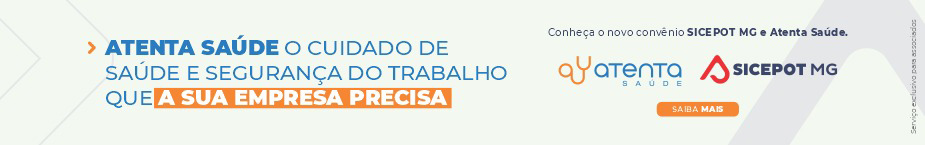  ÓRGÃO LICITANTE: SMOBI ÓRGÃO LICITANTE: SMOBIEDITAL: LICITAÇÃO SMOBI 043/2022-RDCEDITAL: LICITAÇÃO SMOBI 043/2022-RDCEDITAL: LICITAÇÃO SMOBI 043/2022-RDCEDITAL: LICITAÇÃO SMOBI 043/2022-RDCEndereço: Rua dos Guajajaras, 1107 – 14° andar - Centro, Belo Horizonte - MG, 30180-105Informações: Telefone: (31) 3277-8102 - (31) 3277-5020 - Sites: www.licitacoes.caixa.gov.br e www.pbh.gov.br - E-mail cpl.sudecap@pbh.gov.br Endereço: Rua dos Guajajaras, 1107 – 14° andar - Centro, Belo Horizonte - MG, 30180-105Informações: Telefone: (31) 3277-8102 - (31) 3277-5020 - Sites: www.licitacoes.caixa.gov.br e www.pbh.gov.br - E-mail cpl.sudecap@pbh.gov.br Endereço: Rua dos Guajajaras, 1107 – 14° andar - Centro, Belo Horizonte - MG, 30180-105Informações: Telefone: (31) 3277-8102 - (31) 3277-5020 - Sites: www.licitacoes.caixa.gov.br e www.pbh.gov.br - E-mail cpl.sudecap@pbh.gov.br Endereço: Rua dos Guajajaras, 1107 – 14° andar - Centro, Belo Horizonte - MG, 30180-105Informações: Telefone: (31) 3277-8102 - (31) 3277-5020 - Sites: www.licitacoes.caixa.gov.br e www.pbh.gov.br - E-mail cpl.sudecap@pbh.gov.br Endereço: Rua dos Guajajaras, 1107 – 14° andar - Centro, Belo Horizonte - MG, 30180-105Informações: Telefone: (31) 3277-8102 - (31) 3277-5020 - Sites: www.licitacoes.caixa.gov.br e www.pbh.gov.br - E-mail cpl.sudecap@pbh.gov.br Endereço: Rua dos Guajajaras, 1107 – 14° andar - Centro, Belo Horizonte - MG, 30180-105Informações: Telefone: (31) 3277-8102 - (31) 3277-5020 - Sites: www.licitacoes.caixa.gov.br e www.pbh.gov.br - E-mail cpl.sudecap@pbh.gov.br OBJETO:A presente Licitação tem por objeto a contratação, pelo MUNICÍPIO DE BELO HORIZONTE, através da Secretaria Municipal de Obras e Infraestrutura – SMOBI, para das obras de tratamento de estabilização do maciço rochoso da Pedreira Prado Lopes, compreendendo:2.1. Limpeza e remoção de entulhos, resíduos e materiais soltos;2.2. Remoção de vegetação;2.3. Remoção de Bate- choco;2.4. Tratamento sistema de bate- choco;2.5. Tratamento sistemático com grampos e tela metálica;2.6. Execução de Drenagem, conforme as especificações contidas no Anexo I – Projeto Básico da Licitação e demais documentos que integram este Edital de Licitação.OBJETO:A presente Licitação tem por objeto a contratação, pelo MUNICÍPIO DE BELO HORIZONTE, através da Secretaria Municipal de Obras e Infraestrutura – SMOBI, para das obras de tratamento de estabilização do maciço rochoso da Pedreira Prado Lopes, compreendendo:2.1. Limpeza e remoção de entulhos, resíduos e materiais soltos;2.2. Remoção de vegetação;2.3. Remoção de Bate- choco;2.4. Tratamento sistema de bate- choco;2.5. Tratamento sistemático com grampos e tela metálica;2.6. Execução de Drenagem, conforme as especificações contidas no Anexo I – Projeto Básico da Licitação e demais documentos que integram este Edital de Licitação.OBJETO:A presente Licitação tem por objeto a contratação, pelo MUNICÍPIO DE BELO HORIZONTE, através da Secretaria Municipal de Obras e Infraestrutura – SMOBI, para das obras de tratamento de estabilização do maciço rochoso da Pedreira Prado Lopes, compreendendo:2.1. Limpeza e remoção de entulhos, resíduos e materiais soltos;2.2. Remoção de vegetação;2.3. Remoção de Bate- choco;2.4. Tratamento sistema de bate- choco;2.5. Tratamento sistemático com grampos e tela metálica;2.6. Execução de Drenagem, conforme as especificações contidas no Anexo I – Projeto Básico da Licitação e demais documentos que integram este Edital de Licitação.OBJETO:A presente Licitação tem por objeto a contratação, pelo MUNICÍPIO DE BELO HORIZONTE, através da Secretaria Municipal de Obras e Infraestrutura – SMOBI, para das obras de tratamento de estabilização do maciço rochoso da Pedreira Prado Lopes, compreendendo:2.1. Limpeza e remoção de entulhos, resíduos e materiais soltos;2.2. Remoção de vegetação;2.3. Remoção de Bate- choco;2.4. Tratamento sistema de bate- choco;2.5. Tratamento sistemático com grampos e tela metálica;2.6. Execução de Drenagem, conforme as especificações contidas no Anexo I – Projeto Básico da Licitação e demais documentos que integram este Edital de Licitação.DATAS: Recebimento das propostas exclusivamente por meio eletrônico: até as 14h30min do dia 24/08/2022.Julgamento das propostas em meio eletrônico: a partir das 14h30min do dia 24/08/2022.PRAZO DE EXECUÇÃO: 210 DIAS.DATAS: Recebimento das propostas exclusivamente por meio eletrônico: até as 14h30min do dia 24/08/2022.Julgamento das propostas em meio eletrônico: a partir das 14h30min do dia 24/08/2022.PRAZO DE EXECUÇÃO: 210 DIAS.VALORESVALORESVALORESVALORESVALORESVALORESValor Estimado da ObraCapital Social Capital Social Garantia de PropostaGarantia de PropostaValor do EditalR$ 3.585.964,62R$ 358.596,46R$ 358.596,46R$ -R$ -R$ -CAPACIDADE TÉCNICA: atestado(s) de capacidade técnico-profissional fornecido(s) por pessoa(s) jurídica(s) de direito público ou privado, devidamente registrado(s) na entidade profissional competente, de que o(a) profissional, comprovadamente integrante do quadro permanente da Licitante, executou, na qualidade de responsável técnico, obras de contenção de encostas com perfuração em rocha, instalação de tirantes e tela de alta resistência.CAPACIDADE TÉCNICA: atestado(s) de capacidade técnico-profissional fornecido(s) por pessoa(s) jurídica(s) de direito público ou privado, devidamente registrado(s) na entidade profissional competente, de que o(a) profissional, comprovadamente integrante do quadro permanente da Licitante, executou, na qualidade de responsável técnico, obras de contenção de encostas com perfuração em rocha, instalação de tirantes e tela de alta resistência.CAPACIDADE TÉCNICA: atestado(s) de capacidade técnico-profissional fornecido(s) por pessoa(s) jurídica(s) de direito público ou privado, devidamente registrado(s) na entidade profissional competente, de que o(a) profissional, comprovadamente integrante do quadro permanente da Licitante, executou, na qualidade de responsável técnico, obras de contenção de encostas com perfuração em rocha, instalação de tirantes e tela de alta resistência.CAPACIDADE TÉCNICA: atestado(s) de capacidade técnico-profissional fornecido(s) por pessoa(s) jurídica(s) de direito público ou privado, devidamente registrado(s) na entidade profissional competente, de que o(a) profissional, comprovadamente integrante do quadro permanente da Licitante, executou, na qualidade de responsável técnico, obras de contenção de encostas com perfuração em rocha, instalação de tirantes e tela de alta resistência.CAPACIDADE TÉCNICA: atestado(s) de capacidade técnico-profissional fornecido(s) por pessoa(s) jurídica(s) de direito público ou privado, devidamente registrado(s) na entidade profissional competente, de que o(a) profissional, comprovadamente integrante do quadro permanente da Licitante, executou, na qualidade de responsável técnico, obras de contenção de encostas com perfuração em rocha, instalação de tirantes e tela de alta resistência.CAPACIDADE TÉCNICA: atestado(s) de capacidade técnico-profissional fornecido(s) por pessoa(s) jurídica(s) de direito público ou privado, devidamente registrado(s) na entidade profissional competente, de que o(a) profissional, comprovadamente integrante do quadro permanente da Licitante, executou, na qualidade de responsável técnico, obras de contenção de encostas com perfuração em rocha, instalação de tirantes e tela de alta resistência.CAPACIDADE OPERACIONAL: atestado(s) de capacidade técnico-operacional fornecido(s) por pessoa(s) jurídica(s) de direito público ou privado, comprovando que a Licitante executou diretamente obras de contenção de encostas com perfuração em rocha, instalações de tirantes e tela de alta resistência, e comprovar a execução das seguintes atividades relevantes: 12.1.3.3.1. serviços de perfuração em rocha: 590 m; 12.1.3.3.2. serviços de atiramento com grampos de aço: 433 m; 12.1.3.3.3. serviços de instalação de tela de alta resistência em encosta: 888,00 m².CAPACIDADE OPERACIONAL: atestado(s) de capacidade técnico-operacional fornecido(s) por pessoa(s) jurídica(s) de direito público ou privado, comprovando que a Licitante executou diretamente obras de contenção de encostas com perfuração em rocha, instalações de tirantes e tela de alta resistência, e comprovar a execução das seguintes atividades relevantes: 12.1.3.3.1. serviços de perfuração em rocha: 590 m; 12.1.3.3.2. serviços de atiramento com grampos de aço: 433 m; 12.1.3.3.3. serviços de instalação de tela de alta resistência em encosta: 888,00 m².CAPACIDADE OPERACIONAL: atestado(s) de capacidade técnico-operacional fornecido(s) por pessoa(s) jurídica(s) de direito público ou privado, comprovando que a Licitante executou diretamente obras de contenção de encostas com perfuração em rocha, instalações de tirantes e tela de alta resistência, e comprovar a execução das seguintes atividades relevantes: 12.1.3.3.1. serviços de perfuração em rocha: 590 m; 12.1.3.3.2. serviços de atiramento com grampos de aço: 433 m; 12.1.3.3.3. serviços de instalação de tela de alta resistência em encosta: 888,00 m².CAPACIDADE OPERACIONAL: atestado(s) de capacidade técnico-operacional fornecido(s) por pessoa(s) jurídica(s) de direito público ou privado, comprovando que a Licitante executou diretamente obras de contenção de encostas com perfuração em rocha, instalações de tirantes e tela de alta resistência, e comprovar a execução das seguintes atividades relevantes: 12.1.3.3.1. serviços de perfuração em rocha: 590 m; 12.1.3.3.2. serviços de atiramento com grampos de aço: 433 m; 12.1.3.3.3. serviços de instalação de tela de alta resistência em encosta: 888,00 m².CAPACIDADE OPERACIONAL: atestado(s) de capacidade técnico-operacional fornecido(s) por pessoa(s) jurídica(s) de direito público ou privado, comprovando que a Licitante executou diretamente obras de contenção de encostas com perfuração em rocha, instalações de tirantes e tela de alta resistência, e comprovar a execução das seguintes atividades relevantes: 12.1.3.3.1. serviços de perfuração em rocha: 590 m; 12.1.3.3.2. serviços de atiramento com grampos de aço: 433 m; 12.1.3.3.3. serviços de instalação de tela de alta resistência em encosta: 888,00 m².CAPACIDADE OPERACIONAL: atestado(s) de capacidade técnico-operacional fornecido(s) por pessoa(s) jurídica(s) de direito público ou privado, comprovando que a Licitante executou diretamente obras de contenção de encostas com perfuração em rocha, instalações de tirantes e tela de alta resistência, e comprovar a execução das seguintes atividades relevantes: 12.1.3.3.1. serviços de perfuração em rocha: 590 m; 12.1.3.3.2. serviços de atiramento com grampos de aço: 433 m; 12.1.3.3.3. serviços de instalação de tela de alta resistência em encosta: 888,00 m². ÍNDICES ECONÔMICOS: conforme edital.  ÍNDICES ECONÔMICOS: conforme edital.  ÍNDICES ECONÔMICOS: conforme edital.  ÍNDICES ECONÔMICOS: conforme edital.  ÍNDICES ECONÔMICOS: conforme edital.  ÍNDICES ECONÔMICOS: conforme edital. OBSERVAÇÕES: Obtenção do edital: O Edital e seus anexos encontram-se disponíveis para acesso dos interessados no site da PBH, no link licitações e editais (WWW.prefeitura.pbh.gov.br/licitacoes) e no Portal de Compras do Governo Federal (gov.br/compras). https://prefeitura.pbh.gov.br/obras-e-infraestrutura/licitacao/regime-diferenciado-de-contratacao-043-2022 OBSERVAÇÕES: Obtenção do edital: O Edital e seus anexos encontram-se disponíveis para acesso dos interessados no site da PBH, no link licitações e editais (WWW.prefeitura.pbh.gov.br/licitacoes) e no Portal de Compras do Governo Federal (gov.br/compras). https://prefeitura.pbh.gov.br/obras-e-infraestrutura/licitacao/regime-diferenciado-de-contratacao-043-2022 OBSERVAÇÕES: Obtenção do edital: O Edital e seus anexos encontram-se disponíveis para acesso dos interessados no site da PBH, no link licitações e editais (WWW.prefeitura.pbh.gov.br/licitacoes) e no Portal de Compras do Governo Federal (gov.br/compras). https://prefeitura.pbh.gov.br/obras-e-infraestrutura/licitacao/regime-diferenciado-de-contratacao-043-2022 OBSERVAÇÕES: Obtenção do edital: O Edital e seus anexos encontram-se disponíveis para acesso dos interessados no site da PBH, no link licitações e editais (WWW.prefeitura.pbh.gov.br/licitacoes) e no Portal de Compras do Governo Federal (gov.br/compras). https://prefeitura.pbh.gov.br/obras-e-infraestrutura/licitacao/regime-diferenciado-de-contratacao-043-2022 OBSERVAÇÕES: Obtenção do edital: O Edital e seus anexos encontram-se disponíveis para acesso dos interessados no site da PBH, no link licitações e editais (WWW.prefeitura.pbh.gov.br/licitacoes) e no Portal de Compras do Governo Federal (gov.br/compras). https://prefeitura.pbh.gov.br/obras-e-infraestrutura/licitacao/regime-diferenciado-de-contratacao-043-2022 OBSERVAÇÕES: Obtenção do edital: O Edital e seus anexos encontram-se disponíveis para acesso dos interessados no site da PBH, no link licitações e editais (WWW.prefeitura.pbh.gov.br/licitacoes) e no Portal de Compras do Governo Federal (gov.br/compras). https://prefeitura.pbh.gov.br/obras-e-infraestrutura/licitacao/regime-diferenciado-de-contratacao-043-2022 ÓRGÃO LICITANTE: COPASA-MGÓRGÃO LICITANTE: COPASA-MGEDITAL: Nº CPLI. 1120220134Endereço: Rua Carangola, 606, térreo, bairro Santo Antônio, Belo Horizonte/MG.Informações: Telefone: (31) 3250-1618/1619. Fax: (31) 3250-1670/1317. E-mail: Endereço: Rua Carangola, 606, térreo, bairro Santo Antônio, Belo Horizonte/MG.Informações: Telefone: (31) 3250-1618/1619. Fax: (31) 3250-1670/1317. E-mail: Endereço: Rua Carangola, 606, térreo, bairro Santo Antônio, Belo Horizonte/MG.Informações: Telefone: (31) 3250-1618/1619. Fax: (31) 3250-1670/1317. E-mail: OBJETO: execução, com fornecimento parcial de materiais e equipamentos, das obras e serviços de Ampliações e Melhorias do Sistema de Esgotamento Sanitário na Sede do Município de Brumadinho/MG. OBJETO: execução, com fornecimento parcial de materiais e equipamentos, das obras e serviços de Ampliações e Melhorias do Sistema de Esgotamento Sanitário na Sede do Município de Brumadinho/MG. DATAS: Entrega: 24/08/2022 às 08:30Abertura: 24/08/2022 às 08:30Prazo de execução: 24 meses.VALORESVALORESVALORESValor Estimado da ObraCapital Social Igual ou SuperiorCapital Social Igual ou SuperiorR$ 30.693.245,86--CAPACIDADE TÉCNICA: a) Estação Elevatória de Esgoto com potência igual ou superior a 50 (cinquenta) cv ou vazão igual ou superior a 33 (trinta e três)l/s;b) Estação de Tratamento de Esgoto em aço com capacidade igual ou superior a 24 (vinte e quatro) l/s;CAPACIDADE TÉCNICA: a) Estação Elevatória de Esgoto com potência igual ou superior a 50 (cinquenta) cv ou vazão igual ou superior a 33 (trinta e três)l/s;b) Estação de Tratamento de Esgoto em aço com capacidade igual ou superior a 24 (vinte e quatro) l/s;CAPACIDADE TÉCNICA: a) Estação Elevatória de Esgoto com potência igual ou superior a 50 (cinquenta) cv ou vazão igual ou superior a 33 (trinta e três)l/s;b) Estação de Tratamento de Esgoto em aço com capacidade igual ou superior a 24 (vinte e quatro) l/s;CAPACIDADE OPERACIONAL: a) Estação Elevatória de Esgoto com potência igual ou superior a 50 (cinquenta) cv ou vazão igual ou superior a 33 (trinta e três) l/s;b) Estação de Tratamento de Esgoto em aço, com capacidade igual ou superior a 24 (vinte e quatro) l/s;c) Armadura de aço para concreto armado com quantidade igual ou superior a 31.700 (trinta e um mil e setecentos) kg;d) Execução e/ou montagem de estrutura metálica, com quantidade igual ou superior a 12.100(doze mil e cem) Kg.CAPACIDADE OPERACIONAL: a) Estação Elevatória de Esgoto com potência igual ou superior a 50 (cinquenta) cv ou vazão igual ou superior a 33 (trinta e três) l/s;b) Estação de Tratamento de Esgoto em aço, com capacidade igual ou superior a 24 (vinte e quatro) l/s;c) Armadura de aço para concreto armado com quantidade igual ou superior a 31.700 (trinta e um mil e setecentos) kg;d) Execução e/ou montagem de estrutura metálica, com quantidade igual ou superior a 12.100(doze mil e cem) Kg.CAPACIDADE OPERACIONAL: a) Estação Elevatória de Esgoto com potência igual ou superior a 50 (cinquenta) cv ou vazão igual ou superior a 33 (trinta e três) l/s;b) Estação de Tratamento de Esgoto em aço, com capacidade igual ou superior a 24 (vinte e quatro) l/s;c) Armadura de aço para concreto armado com quantidade igual ou superior a 31.700 (trinta e um mil e setecentos) kg;d) Execução e/ou montagem de estrutura metálica, com quantidade igual ou superior a 12.100(doze mil e cem) Kg.ÍNDICES ECONÔMICOS: conforme edital. ÍNDICES ECONÔMICOS: conforme edital. ÍNDICES ECONÔMICOS: conforme edital. Obs.: Mais informações e o caderno de licitação poderão ser obtidos, gratuitamente, através de download no endereço: www.copasa.com.br (link: licitações e contratos/licitações, pesquisar pelo número da licitação), a partir do dia 30/07/2022.As interessadas poderão designar engenheiro ou Arquiteto para efetuar visita técnica, para conhecimento das obras e serviços a serem executados. Para acompanhamento da visita técnica, fornecimento de informações e prestação de esclarecimentos porventura solicitados pelos interessados, estará disponível, o Sr. Cleber Torres – 3250 1968 ou outro empregado da COPASA MG, do dia 01 de agosto de 2022 ao dia 23 de agosto de 2022. Oagendamento da visita poderá ser feito pelo e-mail: usem@copasa.com.br e cleber.torres@copasa.com.br ou pelo telefone 31 3250 1968 ou 1048. A visita será realizada na Rua José Ferreira da Fonseca, 26, Bairro Aurora –  Brumadinho / MG, Escritório Local da COPASA MG e ETA Brumadinho.https://www2.copasa.com.br/PortalComprasPrd/#/pesquisaDetalhes/2648E00C00261EDD83E6D870EE668B92 Obs.: Mais informações e o caderno de licitação poderão ser obtidos, gratuitamente, através de download no endereço: www.copasa.com.br (link: licitações e contratos/licitações, pesquisar pelo número da licitação), a partir do dia 30/07/2022.As interessadas poderão designar engenheiro ou Arquiteto para efetuar visita técnica, para conhecimento das obras e serviços a serem executados. Para acompanhamento da visita técnica, fornecimento de informações e prestação de esclarecimentos porventura solicitados pelos interessados, estará disponível, o Sr. Cleber Torres – 3250 1968 ou outro empregado da COPASA MG, do dia 01 de agosto de 2022 ao dia 23 de agosto de 2022. Oagendamento da visita poderá ser feito pelo e-mail: usem@copasa.com.br e cleber.torres@copasa.com.br ou pelo telefone 31 3250 1968 ou 1048. A visita será realizada na Rua José Ferreira da Fonseca, 26, Bairro Aurora –  Brumadinho / MG, Escritório Local da COPASA MG e ETA Brumadinho.https://www2.copasa.com.br/PortalComprasPrd/#/pesquisaDetalhes/2648E00C00261EDD83E6D870EE668B92 Obs.: Mais informações e o caderno de licitação poderão ser obtidos, gratuitamente, através de download no endereço: www.copasa.com.br (link: licitações e contratos/licitações, pesquisar pelo número da licitação), a partir do dia 30/07/2022.As interessadas poderão designar engenheiro ou Arquiteto para efetuar visita técnica, para conhecimento das obras e serviços a serem executados. Para acompanhamento da visita técnica, fornecimento de informações e prestação de esclarecimentos porventura solicitados pelos interessados, estará disponível, o Sr. Cleber Torres – 3250 1968 ou outro empregado da COPASA MG, do dia 01 de agosto de 2022 ao dia 23 de agosto de 2022. Oagendamento da visita poderá ser feito pelo e-mail: usem@copasa.com.br e cleber.torres@copasa.com.br ou pelo telefone 31 3250 1968 ou 1048. A visita será realizada na Rua José Ferreira da Fonseca, 26, Bairro Aurora –  Brumadinho / MG, Escritório Local da COPASA MG e ETA Brumadinho.https://www2.copasa.com.br/PortalComprasPrd/#/pesquisaDetalhes/2648E00C00261EDD83E6D870EE668B92 ÓRGÃO LICITANTE: COPASA-MGÓRGÃO LICITANTE: COPASA-MGEDITAL: Nº CPLI. 1120220139Endereço: Rua Carangola, 606, térreo, bairro Santo Antônio, Belo Horizonte/MG.Informações: Telefone: (31) 3250-1618/1619. Fax: (31) 3250-1670/1317. E-mail: Endereço: Rua Carangola, 606, térreo, bairro Santo Antônio, Belo Horizonte/MG.Informações: Telefone: (31) 3250-1618/1619. Fax: (31) 3250-1670/1317. E-mail: Endereço: Rua Carangola, 606, térreo, bairro Santo Antônio, Belo Horizonte/MG.Informações: Telefone: (31) 3250-1618/1619. Fax: (31) 3250-1670/1317. E-mail: OBJETO: execução, com fornecimento parcial de materiais e equipamentos, das obras e serviços para Implantação do Sistema de Abastecimento de Água da cidade de Mesquita / MG. OBJETO: execução, com fornecimento parcial de materiais e equipamentos, das obras e serviços para Implantação do Sistema de Abastecimento de Água da cidade de Mesquita / MG. DATAS: Entrega: 25/08/2022 às 08:30Abertura: 25/08/2022 às 08:30Prazo de execução: 12 meses.VALORESVALORESVALORESValor Estimado da ObraCapital Social Igual ou SuperiorCapital Social Igual ou SuperiorR$ 3.214.688,49--CAPACIDADE TÉCNICA: a) Tubulação com diâmetro nominal igual ou superior a 100 (cem);b) Estação de Tratamento de Água, com capacidade igual ou superior a 6 (seis) l/s;c) Casa de química para estação de tratamento de água;d) Reservatório metálico com capacidade igual ou superior a 7 (sete) m3;e) Barragem em concreto armado com comprimento igual ou superior 2 (dois) m;CAPACIDADE TÉCNICA: a) Tubulação com diâmetro nominal igual ou superior a 100 (cem);b) Estação de Tratamento de Água, com capacidade igual ou superior a 6 (seis) l/s;c) Casa de química para estação de tratamento de água;d) Reservatório metálico com capacidade igual ou superior a 7 (sete) m3;e) Barragem em concreto armado com comprimento igual ou superior 2 (dois) m;CAPACIDADE TÉCNICA: a) Tubulação com diâmetro nominal igual ou superior a 100 (cem);b) Estação de Tratamento de Água, com capacidade igual ou superior a 6 (seis) l/s;c) Casa de química para estação de tratamento de água;d) Reservatório metálico com capacidade igual ou superior a 7 (sete) m3;e) Barragem em concreto armado com comprimento igual ou superior 2 (dois) m;CAPACIDADE OPERACIONAL: a) Tubulação com diâmetro igual ou superior a 50 (cinquenta) mm e com extensão igual ou superior a 1.300 (mil e trezentos) m;b) Tubulação em PVC e/ou ferro fundido e/ou aço e/ou concreto, com diâmetro nominal igual ou superior a 150 (cento e cinquenta) e com extensão igual ou superior a 500 (quinhentos) m;c) Casa de Química para estação de tratamento de água; d) Estação de Tratamento de Água, com capacidade igual ou superior a 6 (seis) l/s;e) Reservatório metálico com capacidade igual ou superior a 7 (sete) m3;f) Barragem em concreto armado com comprimento igual ou superior 2 (dois) m;g) Fornecimento e lançamento de concreto armado, com quantidade igual ou superior a 40 (quarenta) m³;h) Armadura de aço para concreto armado com quantidade igual ou superior a 3.700 (três mil e setecentos) kg;i) Pavimentação de pista em poliédrico e/ou em paralelepípedo e/ou em pré-moldados de concreto, com quantidade igual ou superior a 700 (setecentos) m²;j) Aterro compactado, com quantidade igual ou superior a 1.400 (mil e quinhentos) m3.CAPACIDADE OPERACIONAL: a) Tubulação com diâmetro igual ou superior a 50 (cinquenta) mm e com extensão igual ou superior a 1.300 (mil e trezentos) m;b) Tubulação em PVC e/ou ferro fundido e/ou aço e/ou concreto, com diâmetro nominal igual ou superior a 150 (cento e cinquenta) e com extensão igual ou superior a 500 (quinhentos) m;c) Casa de Química para estação de tratamento de água; d) Estação de Tratamento de Água, com capacidade igual ou superior a 6 (seis) l/s;e) Reservatório metálico com capacidade igual ou superior a 7 (sete) m3;f) Barragem em concreto armado com comprimento igual ou superior 2 (dois) m;g) Fornecimento e lançamento de concreto armado, com quantidade igual ou superior a 40 (quarenta) m³;h) Armadura de aço para concreto armado com quantidade igual ou superior a 3.700 (três mil e setecentos) kg;i) Pavimentação de pista em poliédrico e/ou em paralelepípedo e/ou em pré-moldados de concreto, com quantidade igual ou superior a 700 (setecentos) m²;j) Aterro compactado, com quantidade igual ou superior a 1.400 (mil e quinhentos) m3.CAPACIDADE OPERACIONAL: a) Tubulação com diâmetro igual ou superior a 50 (cinquenta) mm e com extensão igual ou superior a 1.300 (mil e trezentos) m;b) Tubulação em PVC e/ou ferro fundido e/ou aço e/ou concreto, com diâmetro nominal igual ou superior a 150 (cento e cinquenta) e com extensão igual ou superior a 500 (quinhentos) m;c) Casa de Química para estação de tratamento de água; d) Estação de Tratamento de Água, com capacidade igual ou superior a 6 (seis) l/s;e) Reservatório metálico com capacidade igual ou superior a 7 (sete) m3;f) Barragem em concreto armado com comprimento igual ou superior 2 (dois) m;g) Fornecimento e lançamento de concreto armado, com quantidade igual ou superior a 40 (quarenta) m³;h) Armadura de aço para concreto armado com quantidade igual ou superior a 3.700 (três mil e setecentos) kg;i) Pavimentação de pista em poliédrico e/ou em paralelepípedo e/ou em pré-moldados de concreto, com quantidade igual ou superior a 700 (setecentos) m²;j) Aterro compactado, com quantidade igual ou superior a 1.400 (mil e quinhentos) m3.ÍNDICES ECONÔMICOS: conforme edital. ÍNDICES ECONÔMICOS: conforme edital. ÍNDICES ECONÔMICOS: conforme edital. Obs.: As interessadas poderão designar engenheiro ou Arquiteto para efetuar visita técnica, para conhecimento das obras e serviços a serem executados. Para acompanhamento da visita técnica, fornecimento de informações e prestação de esclarecimentos porventura solicitados pelos interessados, estará disponível, o Sr. Elton Ferreira Rocha ou outro empregado da COPASA MG, do dia 01 de agosto de 2022 ao dia 24 de agosto de 2022. O agendamento da visita poderá ser feito pelo e-mail: usel@copasa.com.br ou pelo telefone 31 3827 7554.https://www2.copasa.com.br/PortalComprasPrd/#/pesquisaDetalhes/2648E00C00261EED83ECFCA21E968C48 Obs.: As interessadas poderão designar engenheiro ou Arquiteto para efetuar visita técnica, para conhecimento das obras e serviços a serem executados. Para acompanhamento da visita técnica, fornecimento de informações e prestação de esclarecimentos porventura solicitados pelos interessados, estará disponível, o Sr. Elton Ferreira Rocha ou outro empregado da COPASA MG, do dia 01 de agosto de 2022 ao dia 24 de agosto de 2022. O agendamento da visita poderá ser feito pelo e-mail: usel@copasa.com.br ou pelo telefone 31 3827 7554.https://www2.copasa.com.br/PortalComprasPrd/#/pesquisaDetalhes/2648E00C00261EED83ECFCA21E968C48 Obs.: As interessadas poderão designar engenheiro ou Arquiteto para efetuar visita técnica, para conhecimento das obras e serviços a serem executados. Para acompanhamento da visita técnica, fornecimento de informações e prestação de esclarecimentos porventura solicitados pelos interessados, estará disponível, o Sr. Elton Ferreira Rocha ou outro empregado da COPASA MG, do dia 01 de agosto de 2022 ao dia 24 de agosto de 2022. O agendamento da visita poderá ser feito pelo e-mail: usel@copasa.com.br ou pelo telefone 31 3827 7554.https://www2.copasa.com.br/PortalComprasPrd/#/pesquisaDetalhes/2648E00C00261EED83ECFCA21E968C48 ÓRGÃO LICITANTE: DEPARTAMENTO DE EDIFICAÇÕES E ESTRADAS DE RODAGEM DE MINAS GERAIS - DERÓRGÃO LICITANTE: DEPARTAMENTO DE EDIFICAÇÕES E ESTRADAS DE RODAGEM DE MINAS GERAIS - DEREDITAL Nº: 091/2022. PROCESSO SEI Nº: 2300.01.0140381/2022-18.EDITAL Nº: 091/2022. PROCESSO SEI Nº: 2300.01.0140381/2022-18.Endereço: Av. dos Andradas, 1.120, sala 1009, Belo Horizonte/MG.Informações: Telefone: 3235-1272 - site www.der.mg.gov.br - E-mail: asl@deer.mg.gov.br Endereço: Av. dos Andradas, 1.120, sala 1009, Belo Horizonte/MG.Informações: Telefone: 3235-1272 - site www.der.mg.gov.br - E-mail: asl@deer.mg.gov.br Endereço: Av. dos Andradas, 1.120, sala 1009, Belo Horizonte/MG.Informações: Telefone: 3235-1272 - site www.der.mg.gov.br - E-mail: asl@deer.mg.gov.br Endereço: Av. dos Andradas, 1.120, sala 1009, Belo Horizonte/MG.Informações: Telefone: 3235-1272 - site www.der.mg.gov.br - E-mail: asl@deer.mg.gov.br OBJETO:  O Diretor Geral do Departamento de Edificações e Estradas de Rodagem do Estado de Minas Gerais - DER/MG torna público que fará realizar, através da Comissão Permanente de Licitação, às 09:00h (nove horas) do dia 02/09/2022, em seu edifício-sede, à Av. dos Andradas, 1.120, sala 1009, nesta capital, procedimento licitatório na modalidade RDC – REGIME DIFERENCIADO DE CONTRATAÇÕES, tendo como objeto a EXECUÇÃO DA OBRA DE CONCLUSÃO DA CONSTRUÇÃO DO HOSPITAL REGIONAL DE TEÓFILO OTONI, UNIDADE INTEGRANTE DA SECRETARIA DE ESTADO DA SAÚDE (SES), LOCALIZADA NO MUNICÍPIO DE TEÓFILO OTONI, ESTADO DE MINAS GERAIS, de acordo com edital e composições de custos unitários constantes do quadro de quantidades, que estarão disponíveis no endereço acima citado e no site www.der.mg.gov.br, a partir do dia 02/08/2022. OBJETO:  O Diretor Geral do Departamento de Edificações e Estradas de Rodagem do Estado de Minas Gerais - DER/MG torna público que fará realizar, através da Comissão Permanente de Licitação, às 09:00h (nove horas) do dia 02/09/2022, em seu edifício-sede, à Av. dos Andradas, 1.120, sala 1009, nesta capital, procedimento licitatório na modalidade RDC – REGIME DIFERENCIADO DE CONTRATAÇÕES, tendo como objeto a EXECUÇÃO DA OBRA DE CONCLUSÃO DA CONSTRUÇÃO DO HOSPITAL REGIONAL DE TEÓFILO OTONI, UNIDADE INTEGRANTE DA SECRETARIA DE ESTADO DA SAÚDE (SES), LOCALIZADA NO MUNICÍPIO DE TEÓFILO OTONI, ESTADO DE MINAS GERAIS, de acordo com edital e composições de custos unitários constantes do quadro de quantidades, que estarão disponíveis no endereço acima citado e no site www.der.mg.gov.br, a partir do dia 02/08/2022. DATAS: Data de entrega dos envelopes até: 02/09/2022 às 09:00Data de Abertura: 02/09/2022 às 09:00Prazo de execução: 720 dias. DATAS: Data de entrega dos envelopes até: 02/09/2022 às 09:00Data de Abertura: 02/09/2022 às 09:00Prazo de execução: 720 dias. VALORESVALORESVALORESVALORESValor Estimado da ObraCapital Social Igual ou SuperiorGarantia de PropostaValor do EditalR$ 117.121.857,02R$ -R$ -R$ -CAPACIDADE TÉCNICA: DOCUMENTO H.17: ATESTADO DE CAPACIDADE TÉCNICA de Responsável Técnico da empresa, fornecido por pessoa jurídica de direito público ou privado, devidamente certificado pelo Conselho Regional de Engenharia e Agronomia,  CREA, ou pelo Conselho de Arquitetura e Urbanismo (CAU) acompanhado da respectiva Certidão de Acervo Técnico (CAT), comprovando ter executado, em Obras de Edificações na área da Saúde, os seguintes serviços: a)  Sistema de Instalações Hidráulicas. b)  Sistema de Instalações Elétricas. c)  Sistema de Instalações de Climatização/Ventilação d)  Sistema de Instalação de Sistema de Gases Medicinais. E ainda, em qualquer tipo de obra, a execução dos seguintes serviços:f)   Sistema de Instalações de Rede Lógica/Telefonia/CFTV/TV/Sonorização g)   Estação de Tratamento de Esgoto Sanitário (ETE).CAPACIDADE TÉCNICA: DOCUMENTO H.17: ATESTADO DE CAPACIDADE TÉCNICA de Responsável Técnico da empresa, fornecido por pessoa jurídica de direito público ou privado, devidamente certificado pelo Conselho Regional de Engenharia e Agronomia,  CREA, ou pelo Conselho de Arquitetura e Urbanismo (CAU) acompanhado da respectiva Certidão de Acervo Técnico (CAT), comprovando ter executado, em Obras de Edificações na área da Saúde, os seguintes serviços: a)  Sistema de Instalações Hidráulicas. b)  Sistema de Instalações Elétricas. c)  Sistema de Instalações de Climatização/Ventilação d)  Sistema de Instalação de Sistema de Gases Medicinais. E ainda, em qualquer tipo de obra, a execução dos seguintes serviços:f)   Sistema de Instalações de Rede Lógica/Telefonia/CFTV/TV/Sonorização g)   Estação de Tratamento de Esgoto Sanitário (ETE).CAPACIDADE TÉCNICA: DOCUMENTO H.17: ATESTADO DE CAPACIDADE TÉCNICA de Responsável Técnico da empresa, fornecido por pessoa jurídica de direito público ou privado, devidamente certificado pelo Conselho Regional de Engenharia e Agronomia,  CREA, ou pelo Conselho de Arquitetura e Urbanismo (CAU) acompanhado da respectiva Certidão de Acervo Técnico (CAT), comprovando ter executado, em Obras de Edificações na área da Saúde, os seguintes serviços: a)  Sistema de Instalações Hidráulicas. b)  Sistema de Instalações Elétricas. c)  Sistema de Instalações de Climatização/Ventilação d)  Sistema de Instalação de Sistema de Gases Medicinais. E ainda, em qualquer tipo de obra, a execução dos seguintes serviços:f)   Sistema de Instalações de Rede Lógica/Telefonia/CFTV/TV/Sonorização g)   Estação de Tratamento de Esgoto Sanitário (ETE).CAPACIDADE TÉCNICA: DOCUMENTO H.17: ATESTADO DE CAPACIDADE TÉCNICA de Responsável Técnico da empresa, fornecido por pessoa jurídica de direito público ou privado, devidamente certificado pelo Conselho Regional de Engenharia e Agronomia,  CREA, ou pelo Conselho de Arquitetura e Urbanismo (CAU) acompanhado da respectiva Certidão de Acervo Técnico (CAT), comprovando ter executado, em Obras de Edificações na área da Saúde, os seguintes serviços: a)  Sistema de Instalações Hidráulicas. b)  Sistema de Instalações Elétricas. c)  Sistema de Instalações de Climatização/Ventilação d)  Sistema de Instalação de Sistema de Gases Medicinais. E ainda, em qualquer tipo de obra, a execução dos seguintes serviços:f)   Sistema de Instalações de Rede Lógica/Telefonia/CFTV/TV/Sonorização g)   Estação de Tratamento de Esgoto Sanitário (ETE).CAPACIDADE OPERACIONAL:  DOCUMENTO H.18: COMPROVAÇÃO DE APTIDÃO DE DESEMPENHO TÉCNICO DA LICITANTE, através de atestado (s) ou certidão (ões), fornecidos por pessoa de direito público ou privado, comprovando ter executado, em obras de Edificações na área da Saúde, com área igual ou superior a 8.800,00 m², correspondente a cerca de 40% da área do Hospital, que é de 22.068,75 m², os seguintes serviços: a)  Sistema de Instalações Hidráulicas. b)  Sistema de Instalações Elétricas. c)  Sistema de Instalações de Climatização/Ventilação d) Sistema de Instalação de Sistema de Gases Medicinais. E ainda, em qualquer tipo de obra, a execução dos seguintes serviços: f)   Sistema de Instalações de Rede Lógica/Telefonia/CFTV/TV/Sonorização g)   Estação de Tratamento de Esgoto Sanitário (ETE).CAPACIDADE OPERACIONAL:  DOCUMENTO H.18: COMPROVAÇÃO DE APTIDÃO DE DESEMPENHO TÉCNICO DA LICITANTE, através de atestado (s) ou certidão (ões), fornecidos por pessoa de direito público ou privado, comprovando ter executado, em obras de Edificações na área da Saúde, com área igual ou superior a 8.800,00 m², correspondente a cerca de 40% da área do Hospital, que é de 22.068,75 m², os seguintes serviços: a)  Sistema de Instalações Hidráulicas. b)  Sistema de Instalações Elétricas. c)  Sistema de Instalações de Climatização/Ventilação d) Sistema de Instalação de Sistema de Gases Medicinais. E ainda, em qualquer tipo de obra, a execução dos seguintes serviços: f)   Sistema de Instalações de Rede Lógica/Telefonia/CFTV/TV/Sonorização g)   Estação de Tratamento de Esgoto Sanitário (ETE).CAPACIDADE OPERACIONAL:  DOCUMENTO H.18: COMPROVAÇÃO DE APTIDÃO DE DESEMPENHO TÉCNICO DA LICITANTE, através de atestado (s) ou certidão (ões), fornecidos por pessoa de direito público ou privado, comprovando ter executado, em obras de Edificações na área da Saúde, com área igual ou superior a 8.800,00 m², correspondente a cerca de 40% da área do Hospital, que é de 22.068,75 m², os seguintes serviços: a)  Sistema de Instalações Hidráulicas. b)  Sistema de Instalações Elétricas. c)  Sistema de Instalações de Climatização/Ventilação d) Sistema de Instalação de Sistema de Gases Medicinais. E ainda, em qualquer tipo de obra, a execução dos seguintes serviços: f)   Sistema de Instalações de Rede Lógica/Telefonia/CFTV/TV/Sonorização g)   Estação de Tratamento de Esgoto Sanitário (ETE).CAPACIDADE OPERACIONAL:  DOCUMENTO H.18: COMPROVAÇÃO DE APTIDÃO DE DESEMPENHO TÉCNICO DA LICITANTE, através de atestado (s) ou certidão (ões), fornecidos por pessoa de direito público ou privado, comprovando ter executado, em obras de Edificações na área da Saúde, com área igual ou superior a 8.800,00 m², correspondente a cerca de 40% da área do Hospital, que é de 22.068,75 m², os seguintes serviços: a)  Sistema de Instalações Hidráulicas. b)  Sistema de Instalações Elétricas. c)  Sistema de Instalações de Climatização/Ventilação d) Sistema de Instalação de Sistema de Gases Medicinais. E ainda, em qualquer tipo de obra, a execução dos seguintes serviços: f)   Sistema de Instalações de Rede Lógica/Telefonia/CFTV/TV/Sonorização g)   Estação de Tratamento de Esgoto Sanitário (ETE).ÍNDICES ECONÔMICOS: conforme edital. ÍNDICES ECONÔMICOS: conforme edital. ÍNDICES ECONÔMICOS: conforme edital. ÍNDICES ECONÔMICOS: conforme edital. OBSERVAÇÕES: A entrega dos envelopes previstos no subitem 1.1 do Edital, deverão ocorrer até o horário previsto para o início da sessão à CPL – Comissão Permanente de Licitação A visita técnica ocorrerá nos dias 18/08/2022 de 09:00hs às 17:00hs e 19/08/2022 de 09:00hs às 17:00hs, mediante agendamento de acordo com o subitem 81211 do edital Informações complementares poderão ser obtidas pelo telefone 3235-1272 ou pelo site acima mencionado. A visita deverá ser acompanhada pelo Engº Alexandre Gasparini Braga, da Diretoria de Obras de Edificações e Infraestrutura do DER-MG, que emitirá a Declaração de Visita Técnica, comprovando que o representante da LICITANTE, visitou o local da obra. Para tanto deverá ser feito agendamento prévio por meio dos telefones: (31) 3235-1081 e (31) 999595107 com antecedência mínima de 48 (quarenta e oito) horas. 8.1.21.2. As visitas ocorrerão em 2 (dois) dias consecutivos, no horário de 09:00hs às 17:00hs nas datas definidas no Edital de Licitação. Primeiro dia: 18/08/2022 e Segundo dia: 8.1.21.3. Visita técnica. 8.1.21.4. 19/08/2022. Face às peculiaridades e ao grau de complexidade do objeto da contratação é recomendável realizar a As Visitas Técnicas deverão ser realizadas por Responsáveis Técnicos das licitantes ou por representantes legalmente credenciados para este fim, através de instrumento público ou particular de mandato, em original ou com firma reconhecida.http://www.der.mg.gov.br/transparencia/licitacoes/regime-diferenciado-de-contratacao-2022/2037-licitacoes/regime-diferenciado-2022/2933-edital-091-2022 OBSERVAÇÕES: A entrega dos envelopes previstos no subitem 1.1 do Edital, deverão ocorrer até o horário previsto para o início da sessão à CPL – Comissão Permanente de Licitação A visita técnica ocorrerá nos dias 18/08/2022 de 09:00hs às 17:00hs e 19/08/2022 de 09:00hs às 17:00hs, mediante agendamento de acordo com o subitem 81211 do edital Informações complementares poderão ser obtidas pelo telefone 3235-1272 ou pelo site acima mencionado. A visita deverá ser acompanhada pelo Engº Alexandre Gasparini Braga, da Diretoria de Obras de Edificações e Infraestrutura do DER-MG, que emitirá a Declaração de Visita Técnica, comprovando que o representante da LICITANTE, visitou o local da obra. Para tanto deverá ser feito agendamento prévio por meio dos telefones: (31) 3235-1081 e (31) 999595107 com antecedência mínima de 48 (quarenta e oito) horas. 8.1.21.2. As visitas ocorrerão em 2 (dois) dias consecutivos, no horário de 09:00hs às 17:00hs nas datas definidas no Edital de Licitação. Primeiro dia: 18/08/2022 e Segundo dia: 8.1.21.3. Visita técnica. 8.1.21.4. 19/08/2022. Face às peculiaridades e ao grau de complexidade do objeto da contratação é recomendável realizar a As Visitas Técnicas deverão ser realizadas por Responsáveis Técnicos das licitantes ou por representantes legalmente credenciados para este fim, através de instrumento público ou particular de mandato, em original ou com firma reconhecida.http://www.der.mg.gov.br/transparencia/licitacoes/regime-diferenciado-de-contratacao-2022/2037-licitacoes/regime-diferenciado-2022/2933-edital-091-2022 OBSERVAÇÕES: A entrega dos envelopes previstos no subitem 1.1 do Edital, deverão ocorrer até o horário previsto para o início da sessão à CPL – Comissão Permanente de Licitação A visita técnica ocorrerá nos dias 18/08/2022 de 09:00hs às 17:00hs e 19/08/2022 de 09:00hs às 17:00hs, mediante agendamento de acordo com o subitem 81211 do edital Informações complementares poderão ser obtidas pelo telefone 3235-1272 ou pelo site acima mencionado. A visita deverá ser acompanhada pelo Engº Alexandre Gasparini Braga, da Diretoria de Obras de Edificações e Infraestrutura do DER-MG, que emitirá a Declaração de Visita Técnica, comprovando que o representante da LICITANTE, visitou o local da obra. Para tanto deverá ser feito agendamento prévio por meio dos telefones: (31) 3235-1081 e (31) 999595107 com antecedência mínima de 48 (quarenta e oito) horas. 8.1.21.2. As visitas ocorrerão em 2 (dois) dias consecutivos, no horário de 09:00hs às 17:00hs nas datas definidas no Edital de Licitação. Primeiro dia: 18/08/2022 e Segundo dia: 8.1.21.3. Visita técnica. 8.1.21.4. 19/08/2022. Face às peculiaridades e ao grau de complexidade do objeto da contratação é recomendável realizar a As Visitas Técnicas deverão ser realizadas por Responsáveis Técnicos das licitantes ou por representantes legalmente credenciados para este fim, através de instrumento público ou particular de mandato, em original ou com firma reconhecida.http://www.der.mg.gov.br/transparencia/licitacoes/regime-diferenciado-de-contratacao-2022/2037-licitacoes/regime-diferenciado-2022/2933-edital-091-2022 OBSERVAÇÕES: A entrega dos envelopes previstos no subitem 1.1 do Edital, deverão ocorrer até o horário previsto para o início da sessão à CPL – Comissão Permanente de Licitação A visita técnica ocorrerá nos dias 18/08/2022 de 09:00hs às 17:00hs e 19/08/2022 de 09:00hs às 17:00hs, mediante agendamento de acordo com o subitem 81211 do edital Informações complementares poderão ser obtidas pelo telefone 3235-1272 ou pelo site acima mencionado. A visita deverá ser acompanhada pelo Engº Alexandre Gasparini Braga, da Diretoria de Obras de Edificações e Infraestrutura do DER-MG, que emitirá a Declaração de Visita Técnica, comprovando que o representante da LICITANTE, visitou o local da obra. Para tanto deverá ser feito agendamento prévio por meio dos telefones: (31) 3235-1081 e (31) 999595107 com antecedência mínima de 48 (quarenta e oito) horas. 8.1.21.2. As visitas ocorrerão em 2 (dois) dias consecutivos, no horário de 09:00hs às 17:00hs nas datas definidas no Edital de Licitação. Primeiro dia: 18/08/2022 e Segundo dia: 8.1.21.3. Visita técnica. 8.1.21.4. 19/08/2022. Face às peculiaridades e ao grau de complexidade do objeto da contratação é recomendável realizar a As Visitas Técnicas deverão ser realizadas por Responsáveis Técnicos das licitantes ou por representantes legalmente credenciados para este fim, através de instrumento público ou particular de mandato, em original ou com firma reconhecida.http://www.der.mg.gov.br/transparencia/licitacoes/regime-diferenciado-de-contratacao-2022/2037-licitacoes/regime-diferenciado-2022/2933-edital-091-2022 ÓRGÃO LICITANTE:  MINISTÉRIO DA INFRAESTRUTURA - DNIT - 06ª UNIDADE DE INFRAESTRUTURA TERRESTREÓRGÃO LICITANTE:  MINISTÉRIO DA INFRAESTRUTURA - DNIT - 06ª UNIDADE DE INFRAESTRUTURA TERRESTREEDITAL: RDC ELETRÔNICO Nº 304/2022EDITAL: RDC ELETRÔNICO Nº 304/2022Endereço: Rua Martim de Carvalho, nº 635 – 4º andar – Bairro: Santo Agostinho - Belo Horizonte – MG, fone nº (31) 3057-1551, fax (31) 3057-1550 - CEP: 30.190-094http://www.dnit.gov.br - E-mail: pregoeiro.sremg@dnit.gov.br Endereço: Www.dnit.gov.br - Belo Horizonte (MG) - Telefone: (61) 96412290 Endereço: Rua Martim de Carvalho, nº 635 – 4º andar – Bairro: Santo Agostinho - Belo Horizonte – MG, fone nº (31) 3057-1551, fax (31) 3057-1550 - CEP: 30.190-094http://www.dnit.gov.br - E-mail: pregoeiro.sremg@dnit.gov.br Endereço: Www.dnit.gov.br - Belo Horizonte (MG) - Telefone: (61) 96412290 Endereço: Rua Martim de Carvalho, nº 635 – 4º andar – Bairro: Santo Agostinho - Belo Horizonte – MG, fone nº (31) 3057-1551, fax (31) 3057-1550 - CEP: 30.190-094http://www.dnit.gov.br - E-mail: pregoeiro.sremg@dnit.gov.br Endereço: Www.dnit.gov.br - Belo Horizonte (MG) - Telefone: (61) 96412290 Endereço: Rua Martim de Carvalho, nº 635 – 4º andar – Bairro: Santo Agostinho - Belo Horizonte – MG, fone nº (31) 3057-1551, fax (31) 3057-1550 - CEP: 30.190-094http://www.dnit.gov.br - E-mail: pregoeiro.sremg@dnit.gov.br Endereço: Www.dnit.gov.br - Belo Horizonte (MG) - Telefone: (61) 96412290 OBJETO: CONTRATAÇÃO DE EMPRESA PARA A EXECUÇÃO DAS OBRAS REMANESCENTES DE IMPLANTAÇÃO E PAVIMENTAÇÃO DA RODOVIA BR-265/MG, CONFORME CONDIÇÕES, QUANTIDADES E EXIGÊNCIAS ESTABELECIDAS NESTE INSTRUMENTO E EM SEUS ANEXOS.OBJETO: CONTRATAÇÃO DE EMPRESA PARA A EXECUÇÃO DAS OBRAS REMANESCENTES DE IMPLANTAÇÃO E PAVIMENTAÇÃO DA RODOVIA BR-265/MG, CONFORME CONDIÇÕES, QUANTIDADES E EXIGÊNCIAS ESTABELECIDAS NESTE INSTRUMENTO E EM SEUS ANEXOS.DATAS: Entrega da Proposta: 29/07/2022 às 08:00Abertura da Proposta:  29/07/2022 às 08:00 Prazo de execução dos serviços: 15 (quinze) mesesDATAS: Entrega da Proposta: 29/07/2022 às 08:00Abertura da Proposta:  29/07/2022 às 08:00 Prazo de execução dos serviços: 15 (quinze) mesesVALORESVALORESVALORESVALORESValor Estimado da ObraCapital Social Garantia de PropostaValor do EditalR$ 50.139.042,55R$ -R$ -R$ -CAPACIDADE TÉCNICA: conforme edital.CAPACIDADE TÉCNICA: conforme edital.CAPACIDADE TÉCNICA: conforme edital.CAPACIDADE TÉCNICA: conforme edital.CAPACIDADE OPERACIONAL: A Licitante deverá comprovar ter executado, a qualquer tempo, pelo menos 1 (uma) Obra de Construção e/ou Adequação de Capacidade e/ou Duplicação de Rodovias, em Pavimento Flexível, contendo, no mínimo, as seguintes extensões: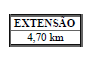 A comprovação disposta no quadro de Capacidade Operacional, corresponde a 50% (CINQUENTA POR CENTO) dos totais dos itens mais relevantes previstos no orçamento referencial e acima de 4% (QUATRO POR CENTO) da curva ABC, em atendimento a Portaria nº 108, de 01/02/2008, do Ministério dos Transportes: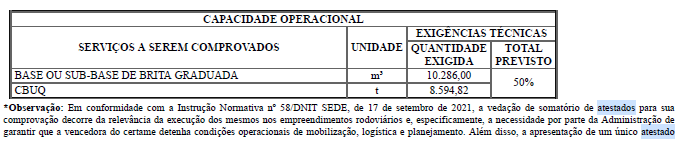 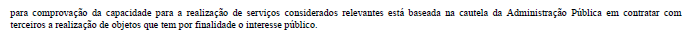 CAPACIDADE OPERACIONAL: A Licitante deverá comprovar ter executado, a qualquer tempo, pelo menos 1 (uma) Obra de Construção e/ou Adequação de Capacidade e/ou Duplicação de Rodovias, em Pavimento Flexível, contendo, no mínimo, as seguintes extensões:A comprovação disposta no quadro de Capacidade Operacional, corresponde a 50% (CINQUENTA POR CENTO) dos totais dos itens mais relevantes previstos no orçamento referencial e acima de 4% (QUATRO POR CENTO) da curva ABC, em atendimento a Portaria nº 108, de 01/02/2008, do Ministério dos Transportes:CAPACIDADE OPERACIONAL: A Licitante deverá comprovar ter executado, a qualquer tempo, pelo menos 1 (uma) Obra de Construção e/ou Adequação de Capacidade e/ou Duplicação de Rodovias, em Pavimento Flexível, contendo, no mínimo, as seguintes extensões:A comprovação disposta no quadro de Capacidade Operacional, corresponde a 50% (CINQUENTA POR CENTO) dos totais dos itens mais relevantes previstos no orçamento referencial e acima de 4% (QUATRO POR CENTO) da curva ABC, em atendimento a Portaria nº 108, de 01/02/2008, do Ministério dos Transportes:CAPACIDADE OPERACIONAL: A Licitante deverá comprovar ter executado, a qualquer tempo, pelo menos 1 (uma) Obra de Construção e/ou Adequação de Capacidade e/ou Duplicação de Rodovias, em Pavimento Flexível, contendo, no mínimo, as seguintes extensões:A comprovação disposta no quadro de Capacidade Operacional, corresponde a 50% (CINQUENTA POR CENTO) dos totais dos itens mais relevantes previstos no orçamento referencial e acima de 4% (QUATRO POR CENTO) da curva ABC, em atendimento a Portaria nº 108, de 01/02/2008, do Ministério dos Transportes: ÍNDICES ECONÔMICOS: conforme edital.  ÍNDICES ECONÔMICOS: conforme edital.  ÍNDICES ECONÔMICOS: conforme edital.  ÍNDICES ECONÔMICOS: conforme edital. OBSERVAÇÕES: DA VISITA AO LOCAL DE EXECUÇÃO DAS OBRAS/SERVIÇOS26.1 A visita técnica poderá ser acompanhada por Engenheiro da Superintendência do DNIT no Estado de Minas Gerais, que a certificará, expedindo o necessário Atestado de Visita. Esse atestado será Juntado à Documentação de Habilitação, nos termos do inciso III do Artigo 30, da Lei 8.666/93 de 21/06/93. 26.2 A visita deverá ser agendada com antecedência junto à Superintendência do DNIT e deverá ocorrer até o dia útil anterior a abertura da Proposta. 26.3 Horário de atendimento da Superintendência do DNIT ao Público: de 8:00 às 12:00 horas e das 13:00 às 17:00 horas. Qualquer informação em relação à visita poderá ser obtida através do telefone (35) 3521-9076. 26.4 A Licitante não poderá alegar, posteriormente, desconhecimento de qualquer fato. 26.5 Caso a Licitante não queira participar da visita, deverá apresentar, em substituição ao atestado de visita, declaração formal assinada pelo responsável técnico, sob as penalidades da lei, que tem pleno conhecimento das condições e peculiaridades inerentes à natureza dos trabalhos, e sobre o local do serviço, assumindo total responsabilidade por esta declaração, ficando impedida, no futuro, de pleitear por força do conhecimento declarado, quaisquer alterações contratuais, de natureza técnica e/ou financeira.Site: http://www1.dnit.gov.br/editais/consulta/resumo.asp?NUMIDEdital=9128 OBSERVAÇÕES: DA VISITA AO LOCAL DE EXECUÇÃO DAS OBRAS/SERVIÇOS26.1 A visita técnica poderá ser acompanhada por Engenheiro da Superintendência do DNIT no Estado de Minas Gerais, que a certificará, expedindo o necessário Atestado de Visita. Esse atestado será Juntado à Documentação de Habilitação, nos termos do inciso III do Artigo 30, da Lei 8.666/93 de 21/06/93. 26.2 A visita deverá ser agendada com antecedência junto à Superintendência do DNIT e deverá ocorrer até o dia útil anterior a abertura da Proposta. 26.3 Horário de atendimento da Superintendência do DNIT ao Público: de 8:00 às 12:00 horas e das 13:00 às 17:00 horas. Qualquer informação em relação à visita poderá ser obtida através do telefone (35) 3521-9076. 26.4 A Licitante não poderá alegar, posteriormente, desconhecimento de qualquer fato. 26.5 Caso a Licitante não queira participar da visita, deverá apresentar, em substituição ao atestado de visita, declaração formal assinada pelo responsável técnico, sob as penalidades da lei, que tem pleno conhecimento das condições e peculiaridades inerentes à natureza dos trabalhos, e sobre o local do serviço, assumindo total responsabilidade por esta declaração, ficando impedida, no futuro, de pleitear por força do conhecimento declarado, quaisquer alterações contratuais, de natureza técnica e/ou financeira.Site: http://www1.dnit.gov.br/editais/consulta/resumo.asp?NUMIDEdital=9128 OBSERVAÇÕES: DA VISITA AO LOCAL DE EXECUÇÃO DAS OBRAS/SERVIÇOS26.1 A visita técnica poderá ser acompanhada por Engenheiro da Superintendência do DNIT no Estado de Minas Gerais, que a certificará, expedindo o necessário Atestado de Visita. Esse atestado será Juntado à Documentação de Habilitação, nos termos do inciso III do Artigo 30, da Lei 8.666/93 de 21/06/93. 26.2 A visita deverá ser agendada com antecedência junto à Superintendência do DNIT e deverá ocorrer até o dia útil anterior a abertura da Proposta. 26.3 Horário de atendimento da Superintendência do DNIT ao Público: de 8:00 às 12:00 horas e das 13:00 às 17:00 horas. Qualquer informação em relação à visita poderá ser obtida através do telefone (35) 3521-9076. 26.4 A Licitante não poderá alegar, posteriormente, desconhecimento de qualquer fato. 26.5 Caso a Licitante não queira participar da visita, deverá apresentar, em substituição ao atestado de visita, declaração formal assinada pelo responsável técnico, sob as penalidades da lei, que tem pleno conhecimento das condições e peculiaridades inerentes à natureza dos trabalhos, e sobre o local do serviço, assumindo total responsabilidade por esta declaração, ficando impedida, no futuro, de pleitear por força do conhecimento declarado, quaisquer alterações contratuais, de natureza técnica e/ou financeira.Site: http://www1.dnit.gov.br/editais/consulta/resumo.asp?NUMIDEdital=9128 OBSERVAÇÕES: DA VISITA AO LOCAL DE EXECUÇÃO DAS OBRAS/SERVIÇOS26.1 A visita técnica poderá ser acompanhada por Engenheiro da Superintendência do DNIT no Estado de Minas Gerais, que a certificará, expedindo o necessário Atestado de Visita. Esse atestado será Juntado à Documentação de Habilitação, nos termos do inciso III do Artigo 30, da Lei 8.666/93 de 21/06/93. 26.2 A visita deverá ser agendada com antecedência junto à Superintendência do DNIT e deverá ocorrer até o dia útil anterior a abertura da Proposta. 26.3 Horário de atendimento da Superintendência do DNIT ao Público: de 8:00 às 12:00 horas e das 13:00 às 17:00 horas. Qualquer informação em relação à visita poderá ser obtida através do telefone (35) 3521-9076. 26.4 A Licitante não poderá alegar, posteriormente, desconhecimento de qualquer fato. 26.5 Caso a Licitante não queira participar da visita, deverá apresentar, em substituição ao atestado de visita, declaração formal assinada pelo responsável técnico, sob as penalidades da lei, que tem pleno conhecimento das condições e peculiaridades inerentes à natureza dos trabalhos, e sobre o local do serviço, assumindo total responsabilidade por esta declaração, ficando impedida, no futuro, de pleitear por força do conhecimento declarado, quaisquer alterações contratuais, de natureza técnica e/ou financeira.Site: http://www1.dnit.gov.br/editais/consulta/resumo.asp?NUMIDEdital=9128 